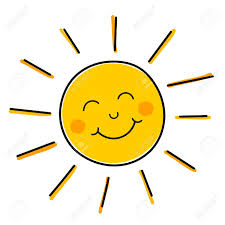 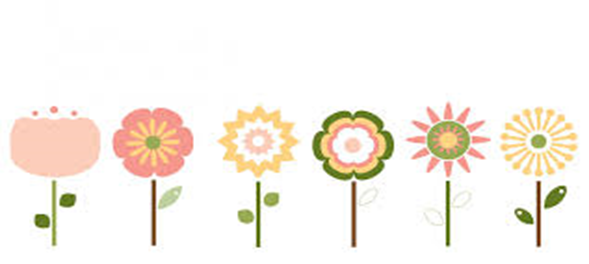 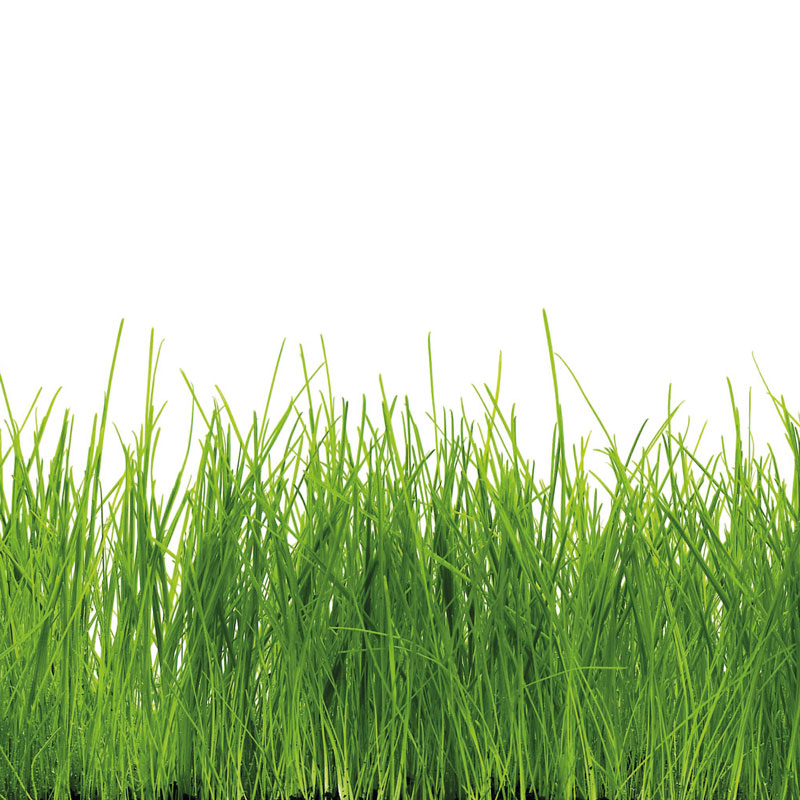 Auf der grünen WieseDie Blumen sind noch klein und unter der Erde.Die Kinder machen sich ganz klein.Langsam wachsen sie und strecken ihr Köpfchen aus der Erde heraus.Die Kinder beginnen sich aufzurichten.Dann wachsen sie weiter, bis sie ganz groß sind.Die Kinder stehen jetzt.Sie öffnen ihre Blütenkelche und genießen die ersten Sonnenstrahlen.Die Kinder strecken ihre Arme nach oben und öffnen diese zur Seite.Wir haben Durst und beginnen zu welken.Die Kinder lassen den Kopf und die Arme nach unten hängen.Endlich es regnet! Jetzt können wir wieder zu Kräften kommen.Die Kinder richten sich wider auf .Es kommt ein leichter Wind auf. Ah, tut das gut!Die Kinder wiegen sich im Stehen hin und her.Es wird Abend. Die Blumen werden müde und schließen ihre Blütenkelche.Die Kinder stellen sich gerade hin, schließen ihre Hände vor dem Körper und senken den Kopf.Auf der Wiese im grünen Gras, hockt jemand wer ist denn das?Die Kinder sitzen auf dem BodenEs ist ein Hase, der dort sitzt und seine beiden Ohren spitzt.Hände als Ohren an den Kopf haltenPlötzlich hüpft er los, macht Sprünge wahrlich groß.HüpfenDann wackelt er noch mit dem Po und lacht ganz laut, denn er ist froh.Mit dem Po wackeln und dabei lachenNun beugt er irgendwie zweimal seine Knie.Zwei KniebeugenSchnuppert noch am Blumenduft und springt dabei hoch in die Luft.Hoch hüpfenJetzt ist er müd, hüpft schnell nach Haus und streckt dort seine Beine aus.Hüpfen und dann die Beine ausstreckenEr legt sich hin und will seine Ruh und macht die kleinen Augen zu.Hinlegen und die Augen schließen